КАРАР                                                          ПОСТАНОВЛЕНИЕ16 май  2016 йыл                  №  18               16 мая 2016 годаО внесении изменений в постановление «О порядке администрирования доходов бюджета сельского поселения  Мутабашевский сельсовет муниципального района Аскинский район Республики БашкортостанВ соответствии с положениями Бюджетного кодекса Российской          Федерации, ПОСТАНОВЛЯЮ:Внести изменения в постановление  № 52 от декабря 2012 года «О порядке администрирования доходов бюджета сельского поселения Мутабашевский сельсовет муниципального района Аскинский район Республики Башкортостан»и дополнить следующим кодом бюджетной классификации:-791 1 18 05200 10 0000 151 – «Перечисления из бюджетов сельских поселений по решениям о взыскании средств, предоставленных из иных бюджетов бюджетной системы Российской Федерации»;-791 1 18 05000 10 0000 180- «Поступления в бюджеты сельских поселений (перечисления из бюджетов сельских поселений) по урегулированию расчетов между бюджетами бюджетной системы Российской Федерации по распределенным доходам»;  2. Контроль за исполнением настоящего постановления оставляю за собой.             Главасельского поселения                       А.Г.ФайзуллинБАШҠОРТОСТАН РЕСПУБЛИКАҺЫАСҠЫН  РАЙОНЫМУНИЦИПАЛЬ РАЙОНЫНЫҢМОТАБАШ АУЫЛ  СОВЕТЫАУЫЛ  БИЛӘМӘҺЕ ХӘКИМИӘТЕ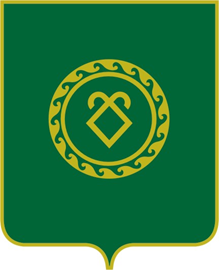 АДМИНИСТРАЦИЯСЕЛЬСКОГО ПОСЕЛЕНИЯМУТАБАШЕВСКИЙ СЕЛЬСОВЕТМУНИЦИПАЛЬНОГО РАЙОНААСКИНСКИЙ РАЙОНРЕСПУБЛИКИ  БАШКОРТОСТАН